Age196 responses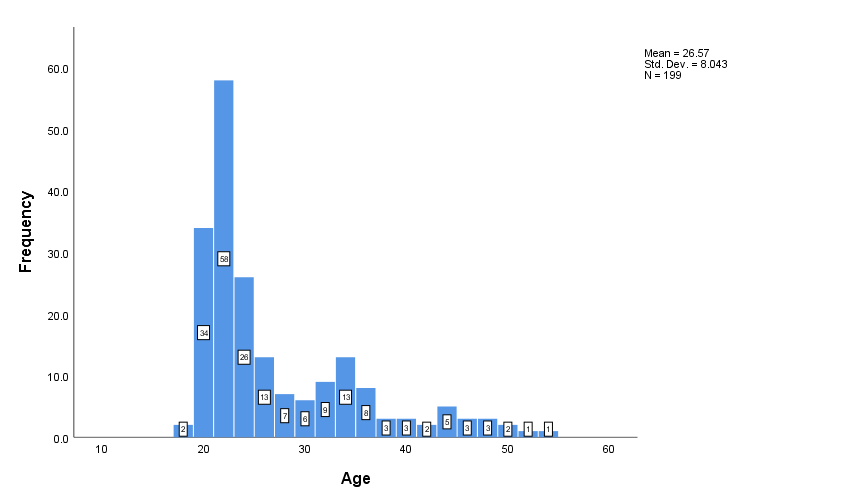 Out of 196 responsesThe minimum age is 18 years. The average age is 26 yearsProfession196 responses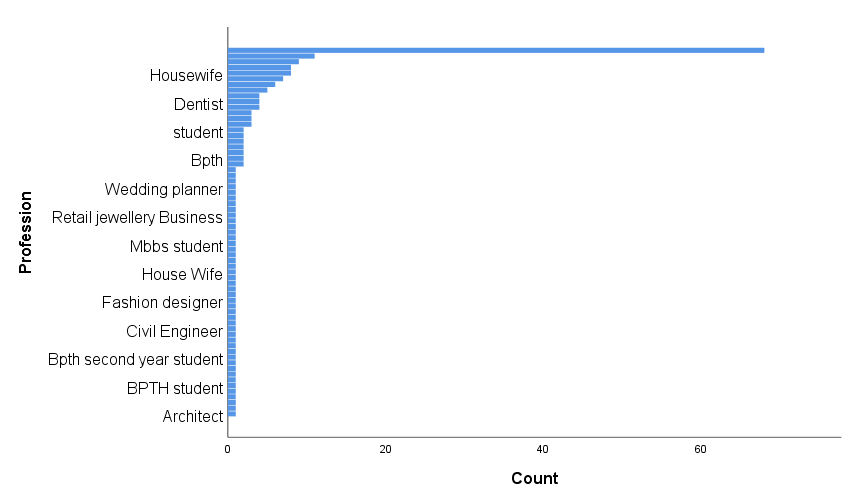 Out of 196 responsesMaximum number of participants are Students. Max number is 68Gender196 responses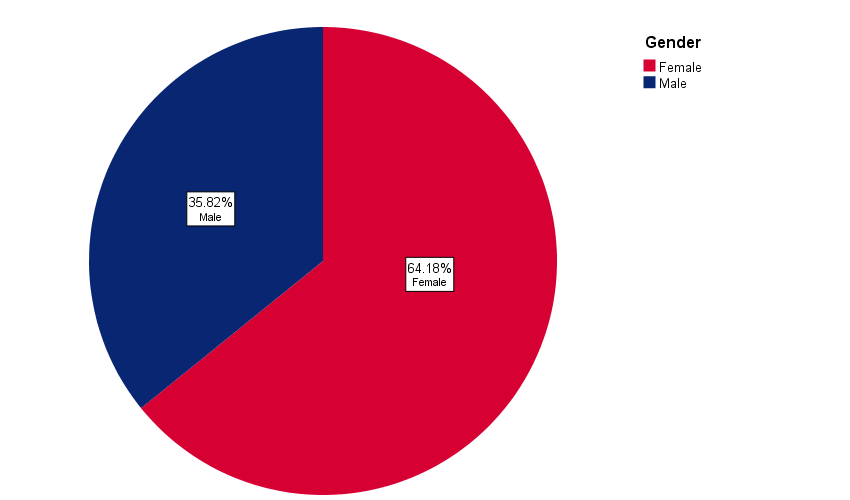 Out of 196 responsesTotal no of responses 19635.82 % are male64.18 % are femaleAre you willing to participate in this study?196 responses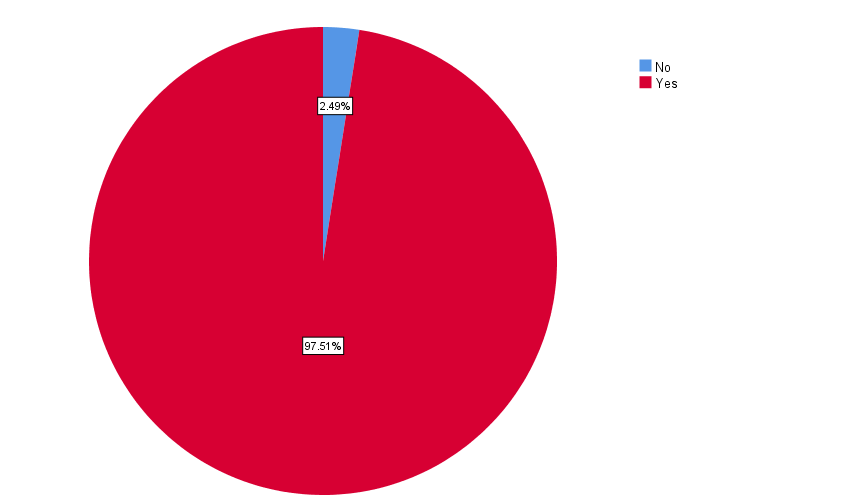 Out of 196 responses2.49 % participants said No97.51 % participants said YesDid your work schedule and daily routine change during lockdown?196 responses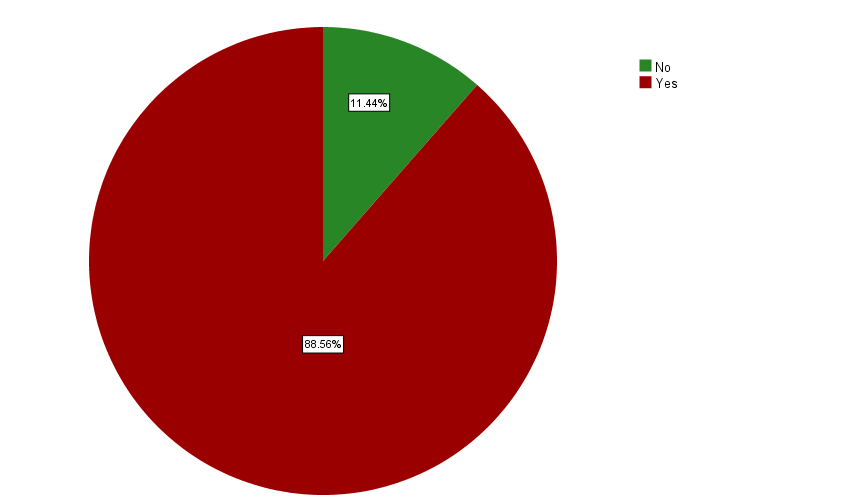 Out of 196 responses11.4 % participants said No88.56 % participants said YesI feel tense, nervous, restless or agitated?196 responses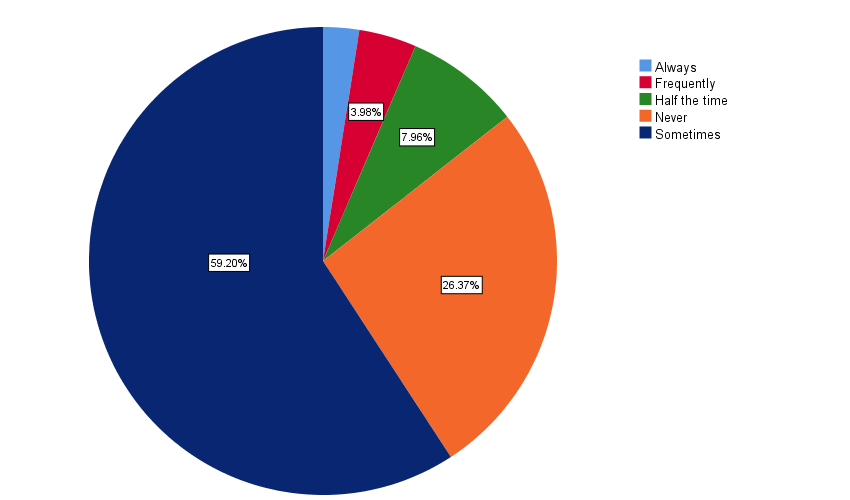 Out of 196 responses3.98% participants said Frequently7.96 % participants said Half the time26.37 % participants said Never59.20 % participants said Sometimes2.49 % participants said AlwaysI feel afraid for no apparent reason196 responses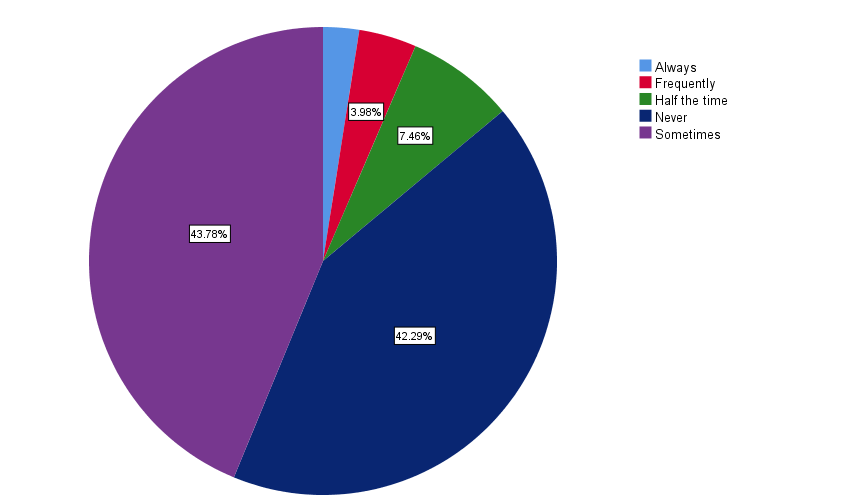 Out of 196 responses3.98% participants said Frequently7.46 % participants said Half the time43.78 % participants said Never59.20 % participants said Sometimes16.91 % participants said AlwaysI worry about bad things that might happen to me or those I care about196 responses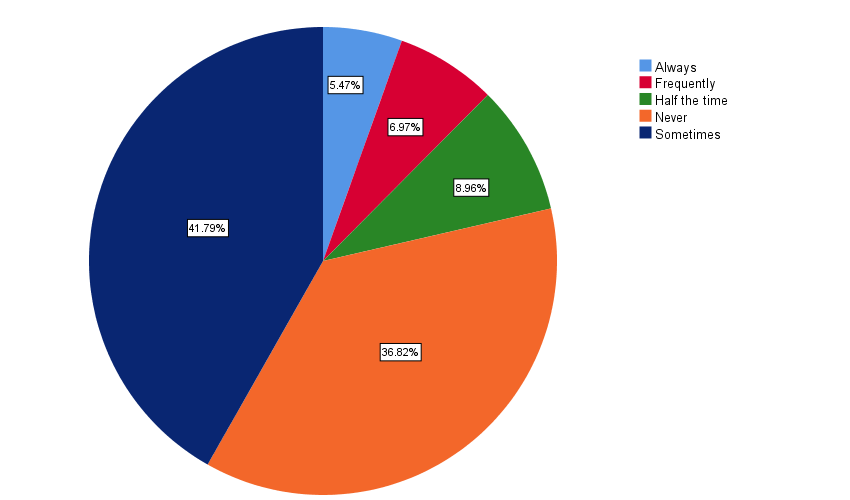 Out of 196 responses6.97% participants said Frequently8.96 % participants said Half the time36.82 % participants said Never41.79 % participants said Sometimes5.47 % participants said AlwaysI have difficulty falling asleep, staying asleep or waking up early196 responses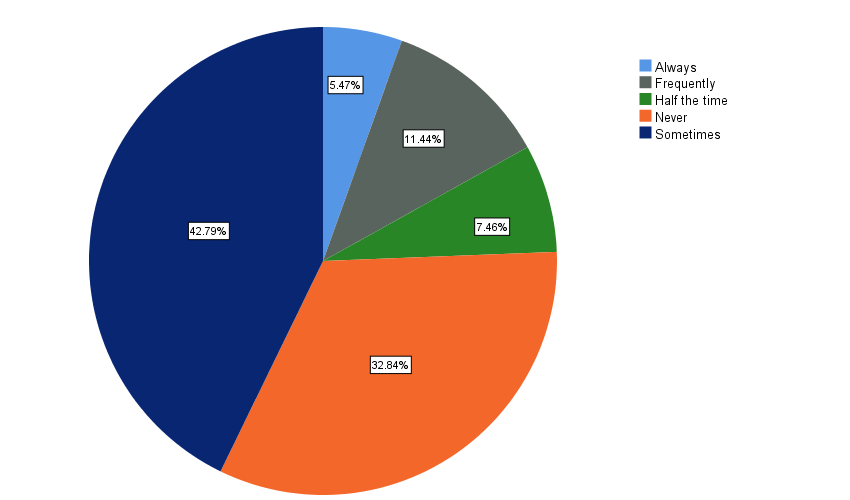 Out of 196 responses11.44% participants said Frequently7.46 % participants said Half the time32.84 % participants said Never42.79 % participants said Sometimes5.47 % participants said AlwaysI have difficulty eating too much, too little or digesting my food196 responses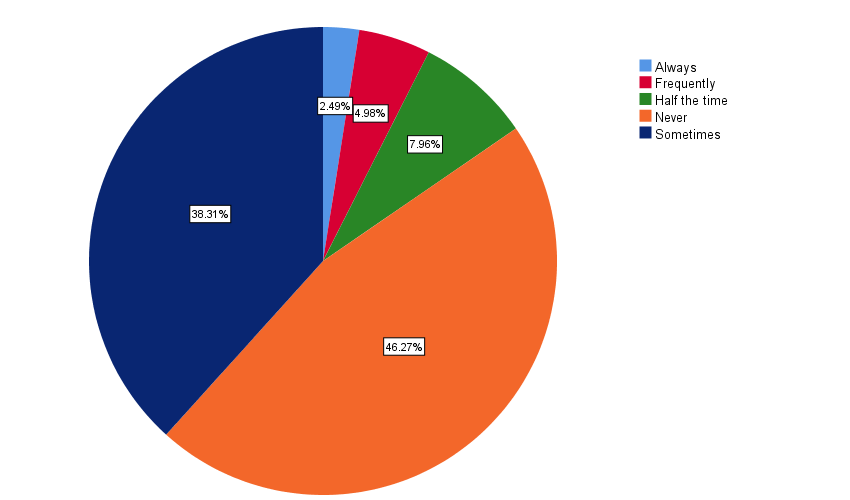 Out of 196 responses4.98% participants said Frequently7.96 % participants said Half the time46.27 % participants said Never38.31 % participants said Sometimes2.49 % participants said AlwaysI wish I knew a way to make myself more relaxed196 responses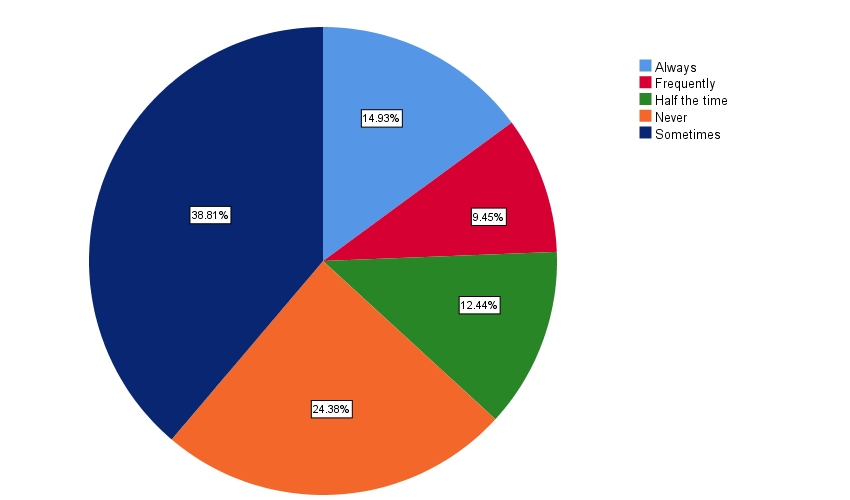 Out of 196 responses9.45% participants said Frequently12.44 % participants said Half the time24.38 % participants said Never38.81 % participants said Sometimes14.93 % participants said AlwaysI have difficulty with my concentration, memory of thinking196 responses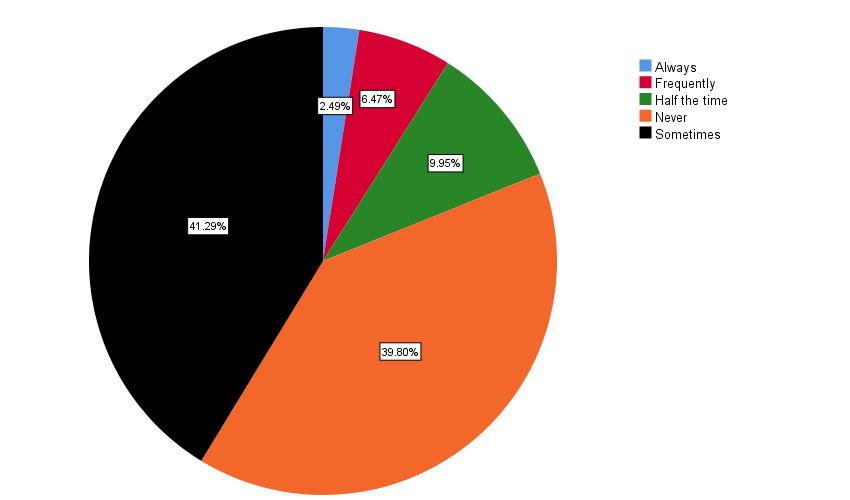 Out of 196 responses6.47% participants said Frequently9.95 % participants said Half the time39.80 % participants said Never41.29 % participants said Sometimes2.49 % participants said AlwaysI would say I am anxious much of the time196 responses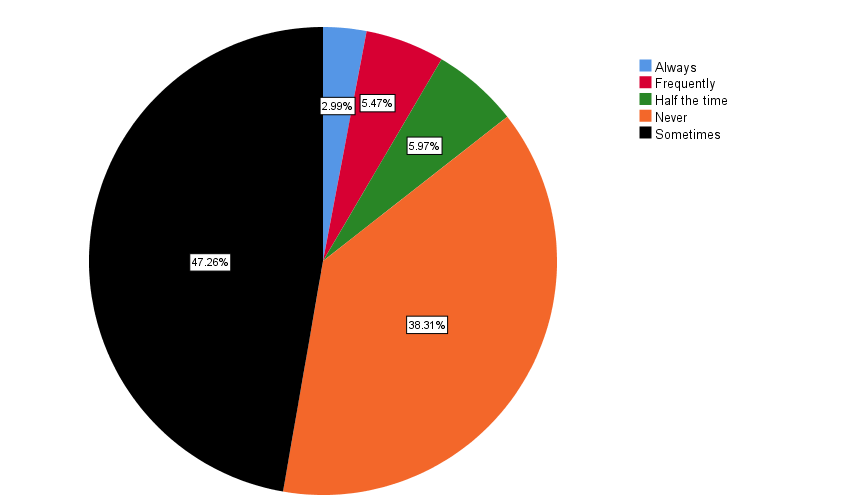 Out of 196 responses5.47% participants said Frequently5.97 % participants said Half the time38.31 % participants said Never47.26 % participants said Sometimes2.99 % participants said AlwaysFrom time to time, I have experienced a racing heartbeat, cold hands or feet, dry mouth, sweating, tight muscle difficulty196 responses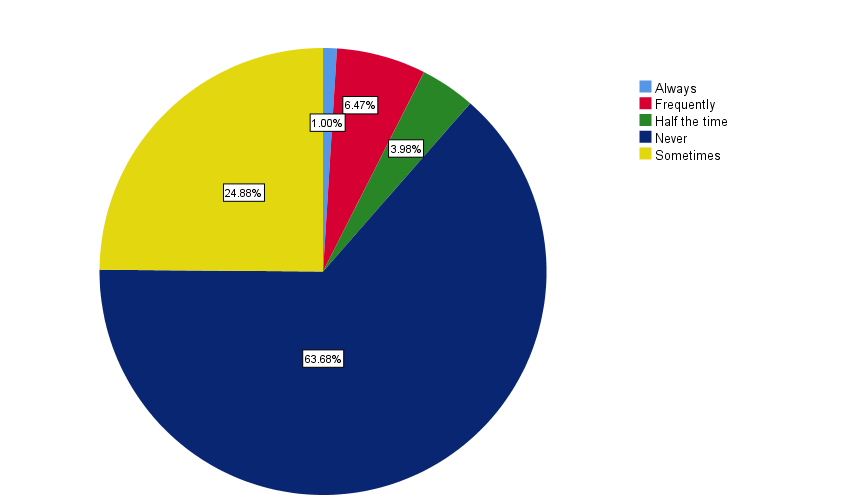 Out of 196 responses6.47% participants said Frequently3.98 % participants said Half the time63.68 % participants said Never24.88 % participants said Sometimes1.00 % participants said AlwaysI wish I could be as relaxed with myself as other seems to be196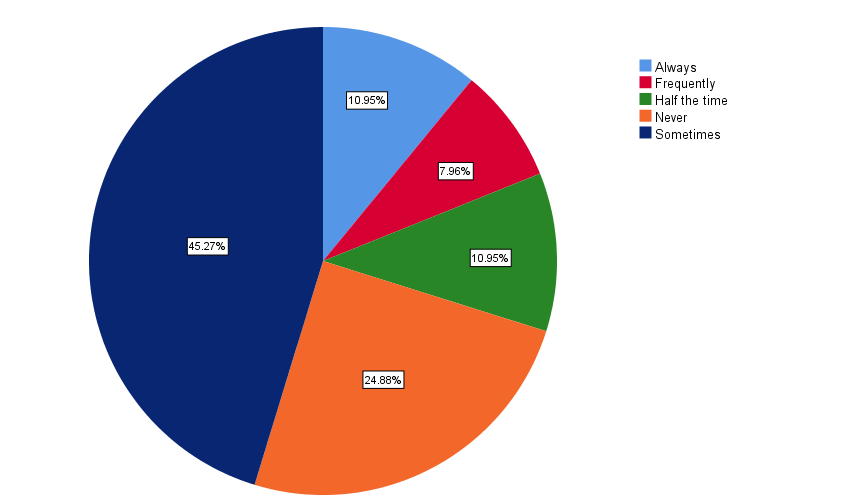 Out of 196 responses7.96% participants said Frequently10.95 % participants said Half the time24.88 % participants said Never45.27 % participants said Sometimes10.95 % participants said AlwaysI have difficulty falling asleep196 responses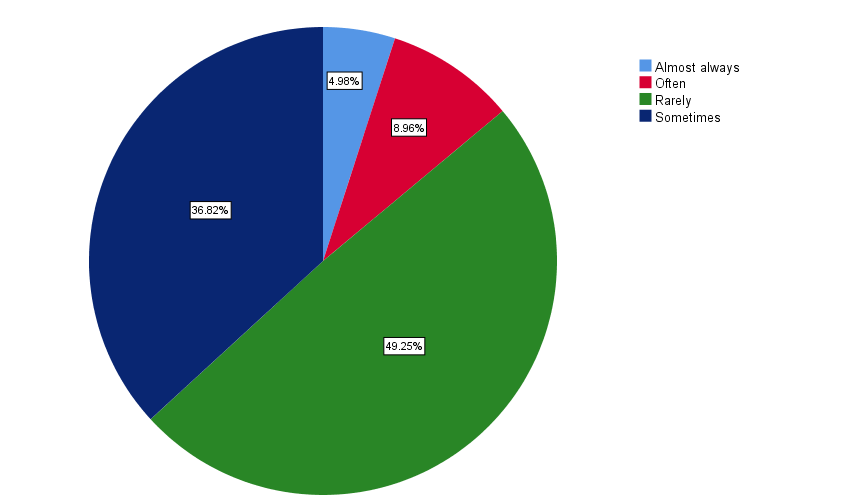 Out of 196 responses4.98% participants said Almost Always8.96 % participants said Often49.25 % participants said Rarely36.82 % participants said SometimesI fall into a deep sleep196 responses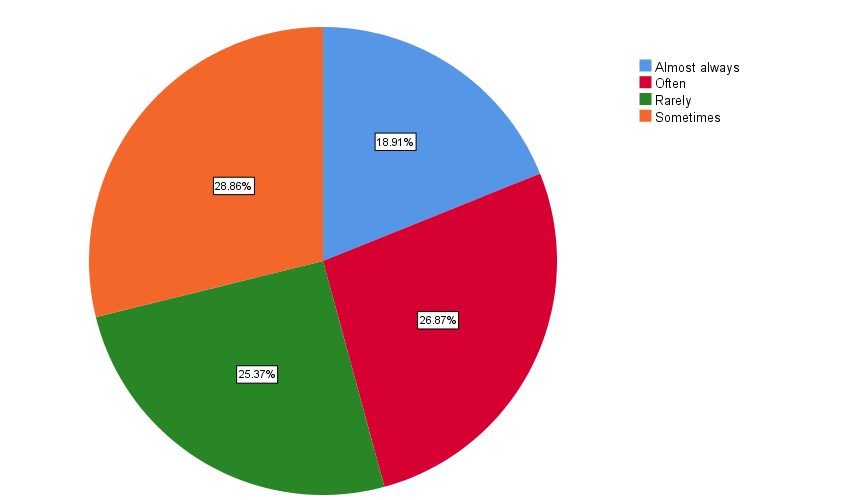 Out of 196 responses18.91% participants said Almost Always26.87 % participants said Often25.37 % participants said Rarely28.86 % participants said SometimesI wake while sleeping 196 responses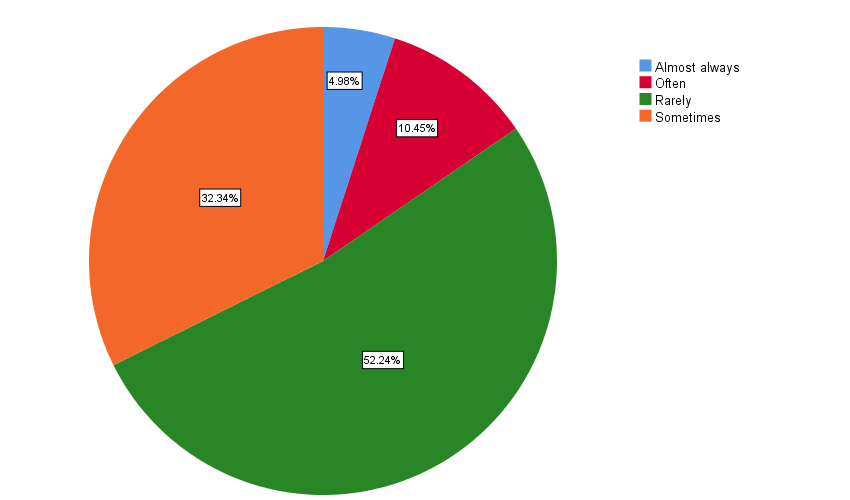 Out of 196 participants4.98 % participants said Almost Always10.45 % participants said Often52.24 % participants said Rarely32.34 % participants said SometimesI toss and turn196 responses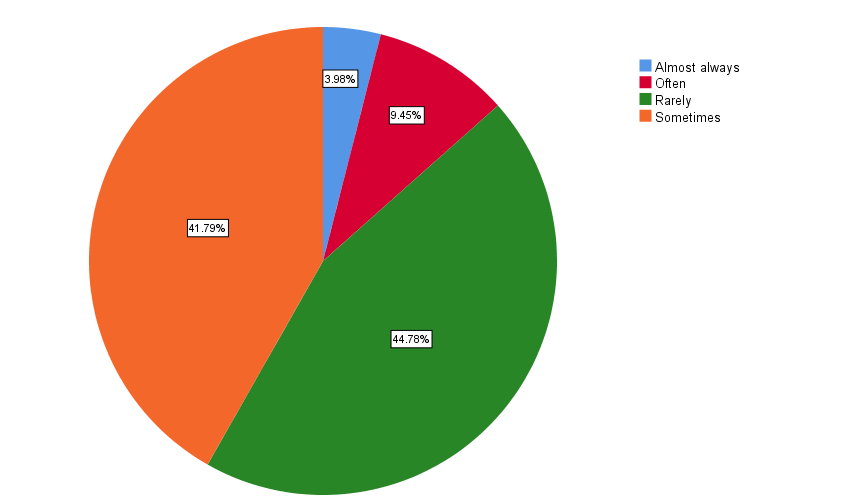 Out of 196 responses3.98 % participants said Almost Always9.45 % participants said Often44.78 % participants said Rarely41.79 % participants said SometimesI never go back to sleep after awakening during sleep196 responses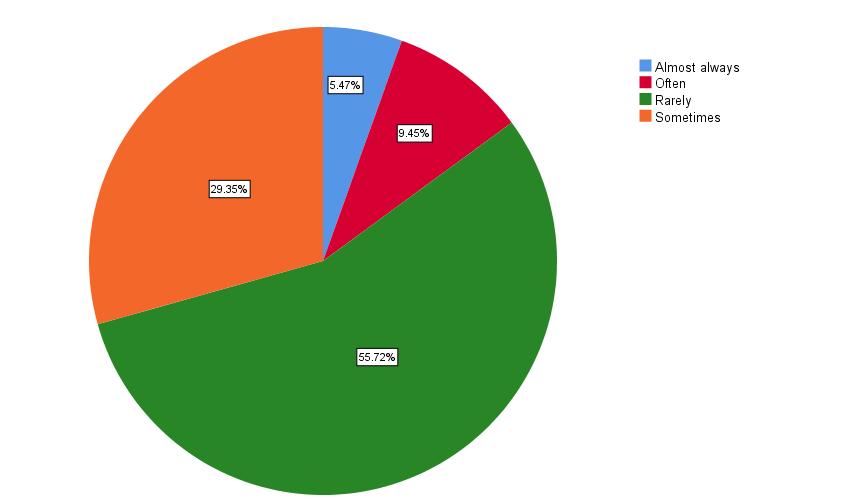 Out of 196 responses5.47 % participants said Almost Always9.45 % participants said Often55.72 % participants said Rarely29.35 % participants said SometimesI feel refreshed after sleep196 responses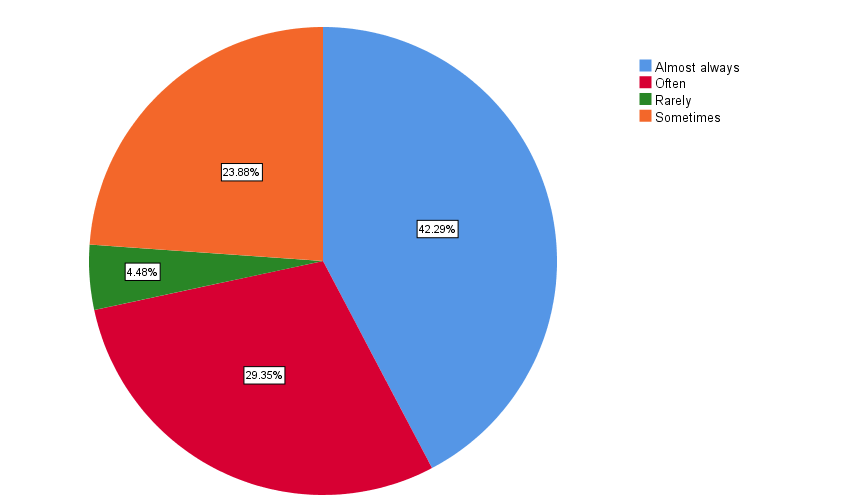 Out of 196 responses42.29 % participants said Almost Always29.35 % participants said Often4.48 % participants said Rarely23.88 % participants said SometimesI feel unlikely to sleep after sleep196 responses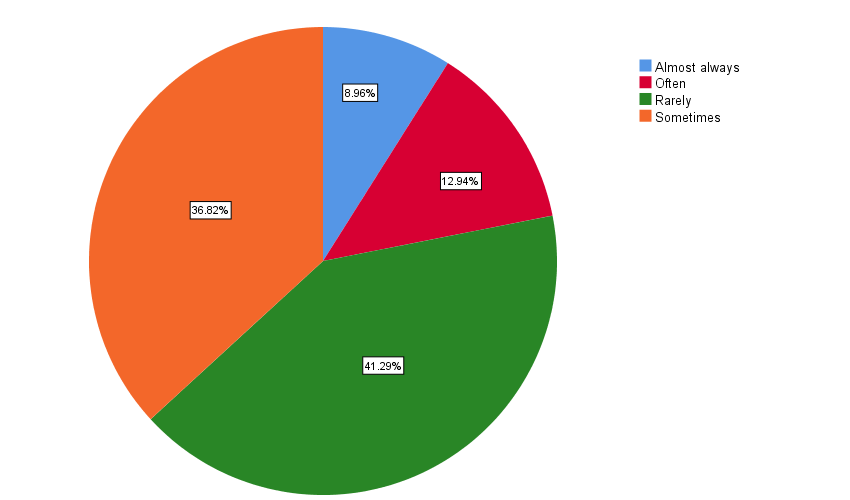 Out of 196 responses8.96 % participants said Almost Always12.94 % participants said Often41.29 % participants said Rarely36.82 % participants said SometimesPoor sleep gives me headache196 responses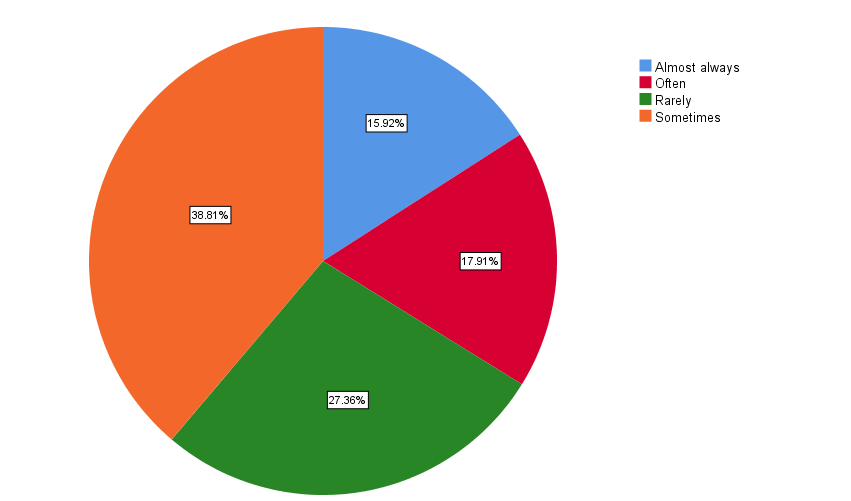 Out of 196 responses15.92 % participants said Almost Always17.91 % participants said Often27.36 % participants said Rarely38.81 % participants said SometimesPoor sleeps make me irritated196 responses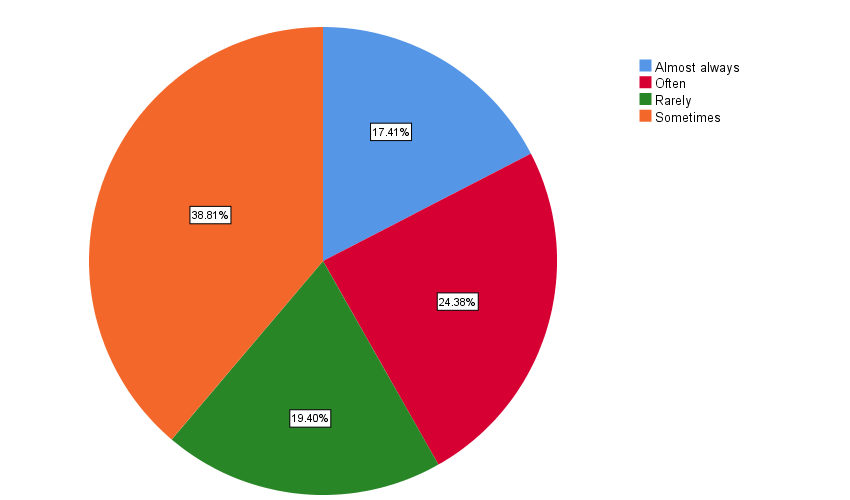 Out of 196 responses17.41 % participants said Almost Always24.38 % participants said Often19.40 % participants said Rarely38.81 % participants said SometimesI would like to sleep more after waking up196 responses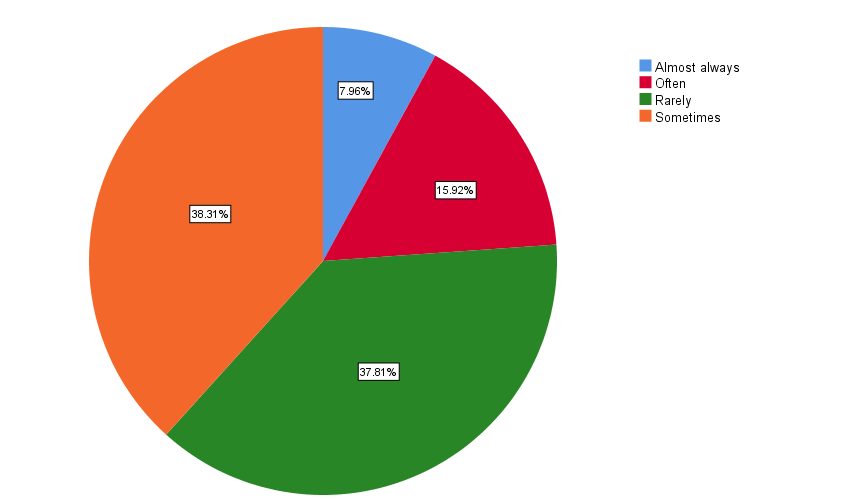 Out of 196 responses7.96 % participants said Almost Always15.92 % participants said Often37.81 % participants said Rarely38.31 % participants said SometimesMy sleep hours are enough196 responses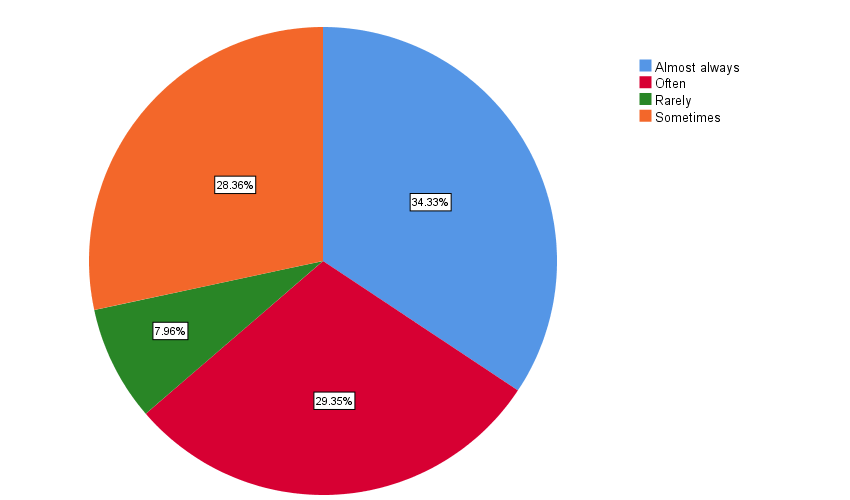 Out of 196 responses34.33 % participants said Almost Always29.35 % participants said Often7.96 % participants said Rarely28.36 % participants said SometimesPoor sleeps make me lose my appetite196 responses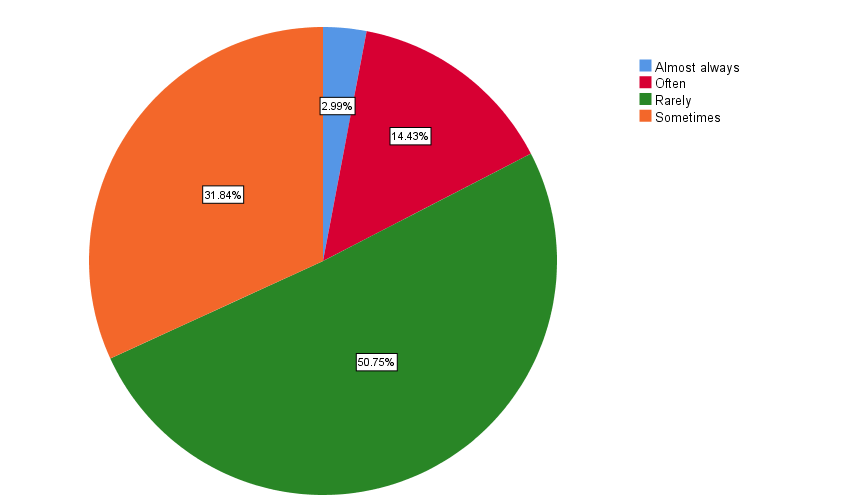 Out of 196 responses2.99 % participants said Almost Always14.43 % participants said Often50.75 % participants said Rarely31.84 % participants said SometimesPoor sleeps makes hard for me to thin196 responses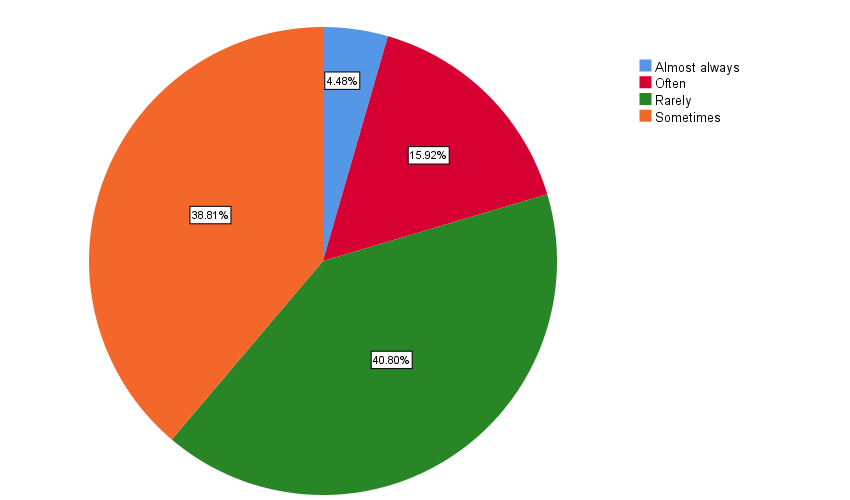 Out of 196 responses4.48 % participants said Almost Always15.92 % participants said Often40.80 % participants said Rarely38.81 % participants said SometimesI feel vigorous after sleep196 responses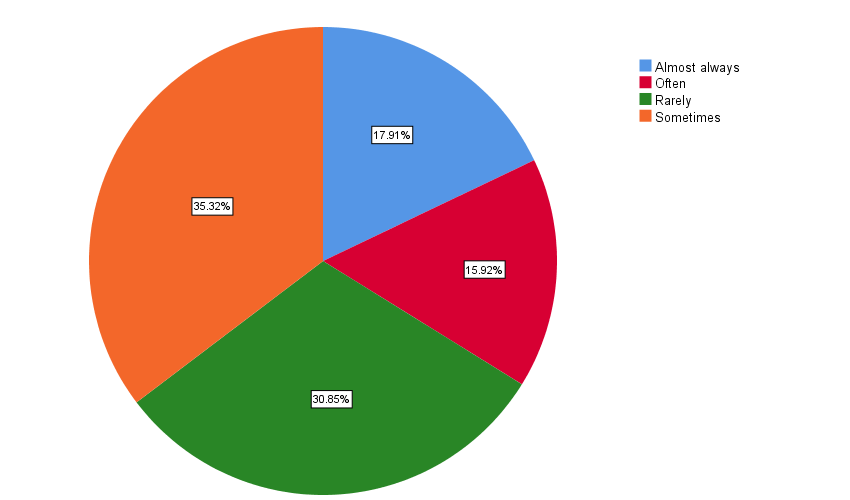 Out of 196 responses17.91 % participants said Almost Always15.92 % participants said Often30.85 % participants said Rarely35.32 % participants said SometimesPoor sleep makes me loose interest in work or others196 responses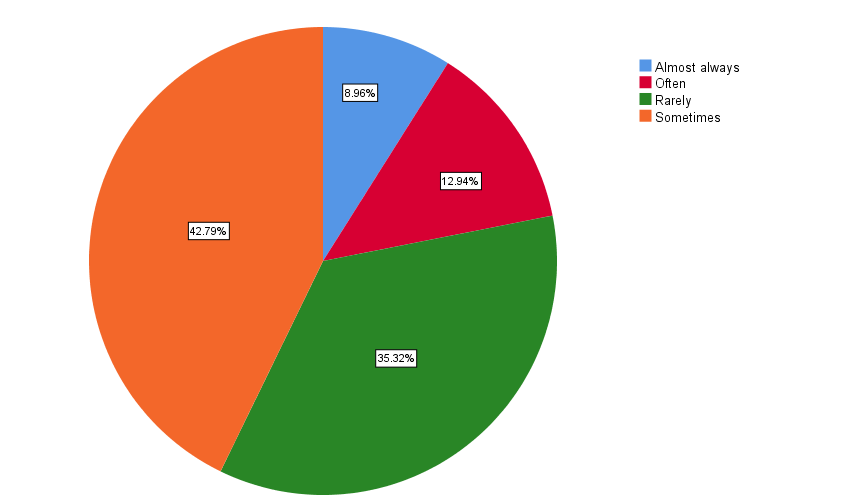 Out of 196 responses8.96 % participants said Almost Always12.94 % participants said Often35.32 % participants said Rarely42.79 % participants said SometimesMy fatigue is relieved after sleep196 responses 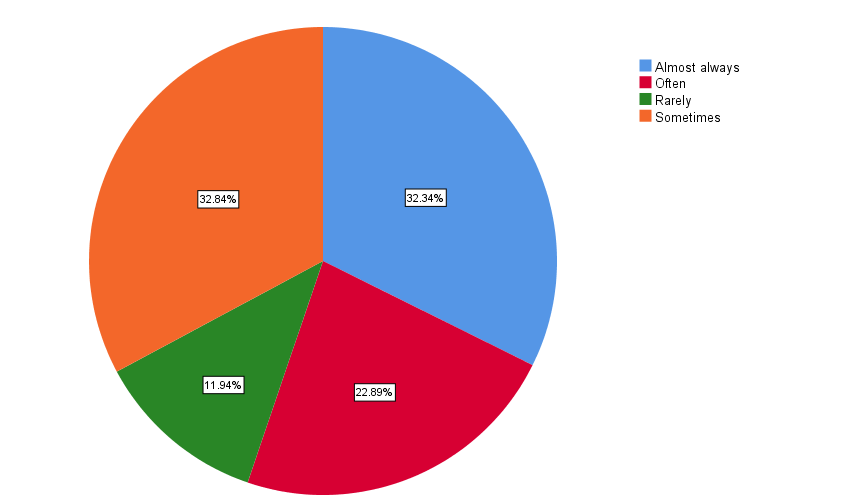 Out of 196 responses32.34 % participants said Almost Always22.89 % participants said Often11.94 % participants said Rarely32.84 % participants said SometimesPoor sleeps causes me to make mistake at work196 responses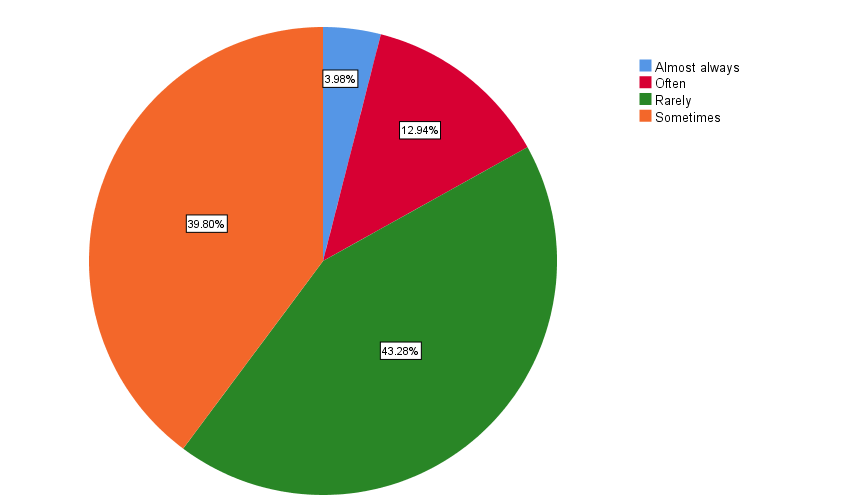 Out of 196 responses3.98 % participants said Almost Always12.94 % participants said Often43.28 % participants said Rarely39.80 % participants said SometimesI am satisfied with my sleep196 responses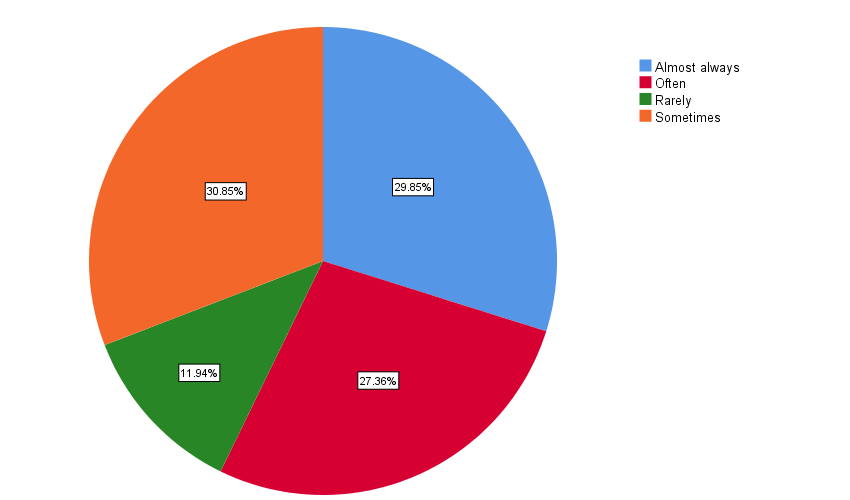 Out of 196 responses29.85 % participants said Almost Always27.36 % participants said Often11.94 % participants said Rarely30.85 % participants said SometimesPoor sleep makes me forget things more easily196 responses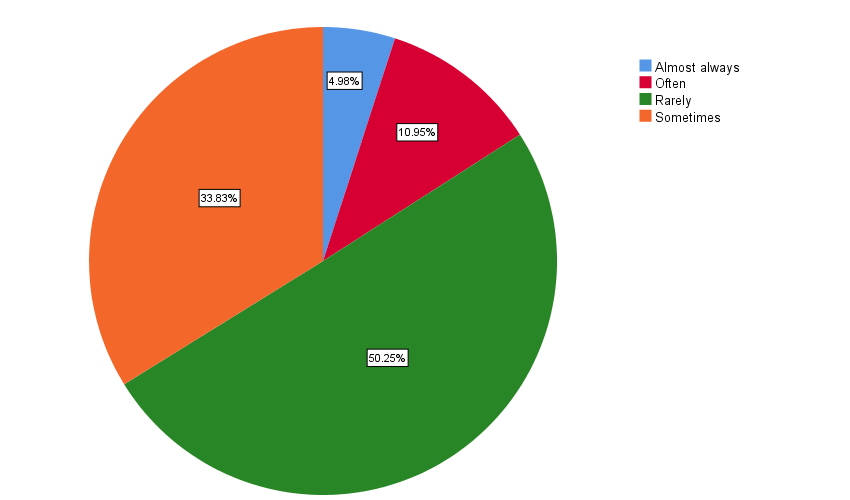 Out of 196 responses4.98 % participants said Almost Always10.95 % participants said Often50.25 % participants said Rarely33.83 % participants said SometimesPoor sleep makes it hard to concentrate at work196 responses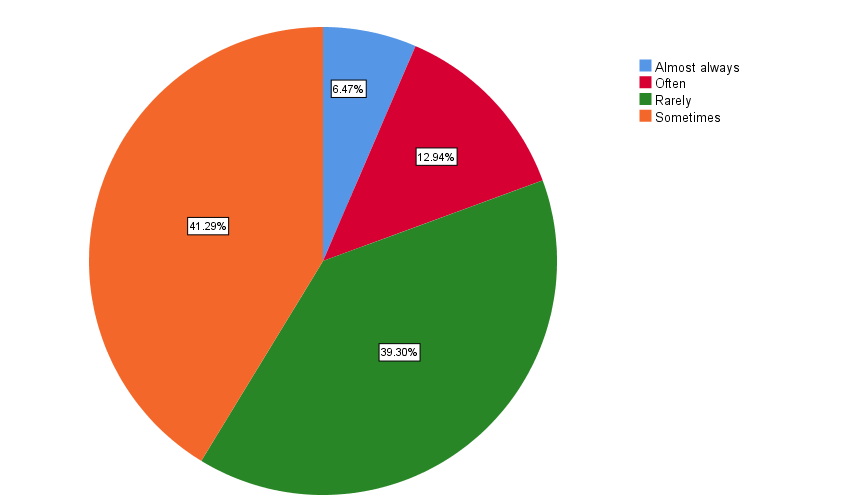 Out of 196 responses6.47 % participants said Almost Always12.94 % participants said Often39.30 % participants said Rarely41.29 % participants said SometimesSleepiness interferes with my daily life196 responses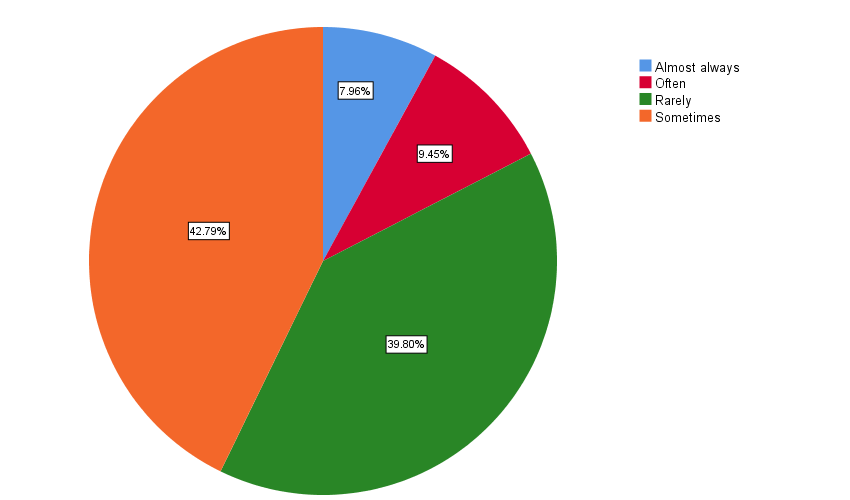 Out of 196 responses7.96 % participants said Almost Always9.45 % participants said Often39.80 % participants said Rarely42.79 % participants said SometimesPoor sleep makes me lose desire in all the things196 responses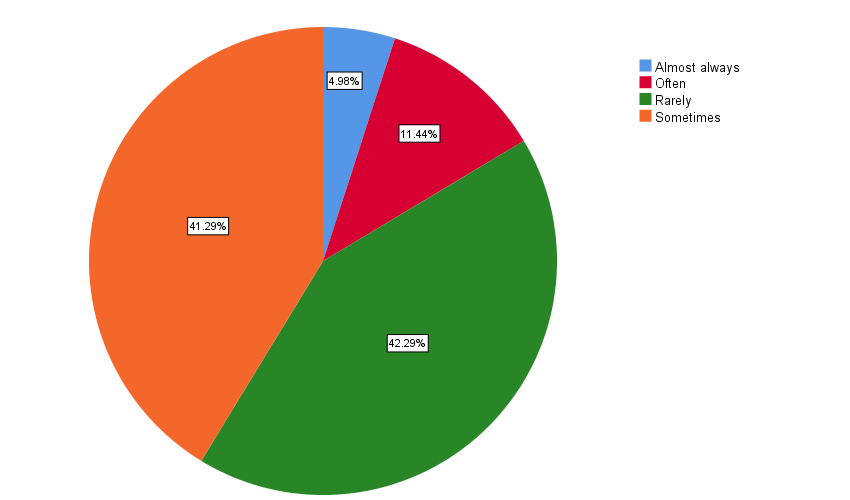 Out of 196 responses4.98 % participants said Almost Always11.44 % participants said Often42.29 % participants said Rarely41.29 % participants said SometimesI have difficulty getting out of the bed196 responses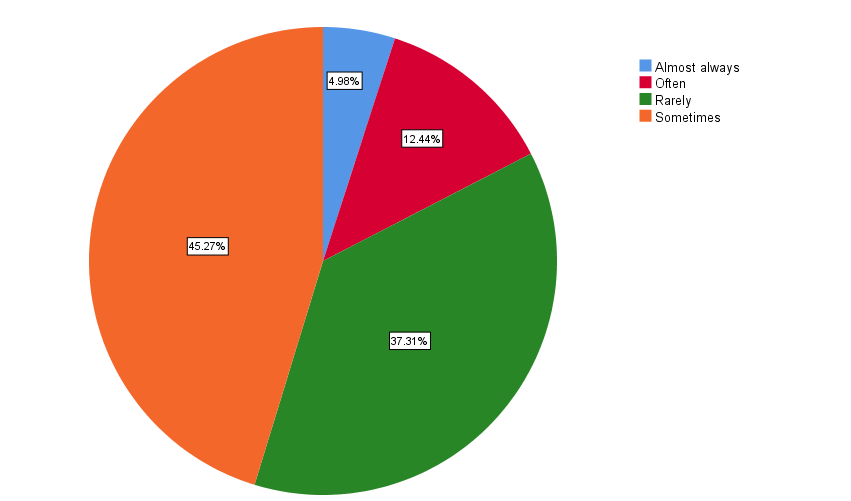 Out of 196 responses4.98 % participants said Almost Always12.44 % participants said Often37.31 % participants said Rarely45.27 % participants said SometimesPoor sleep makes me easily tired at work196 responses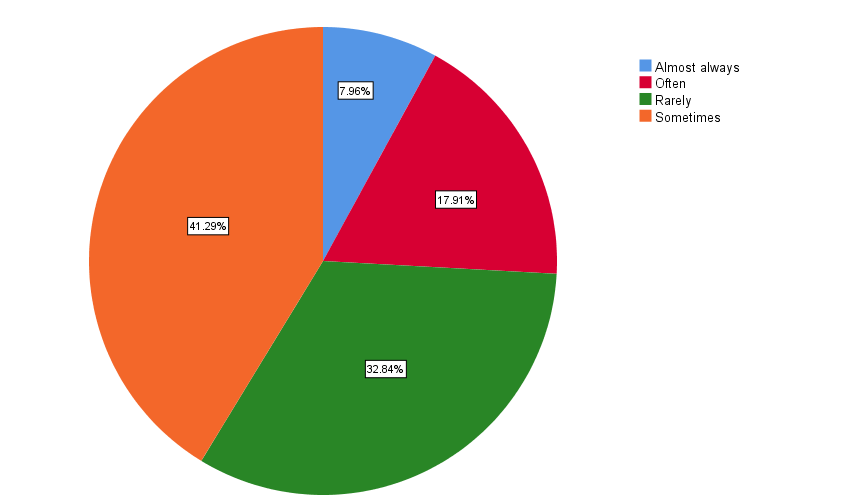 Out of 196 responses7.96 % participants said Almost Always17.91 % participants said Often32.84 % participants said Rarely41.29 % participants said SometimesI have a clear head after sleep196 responses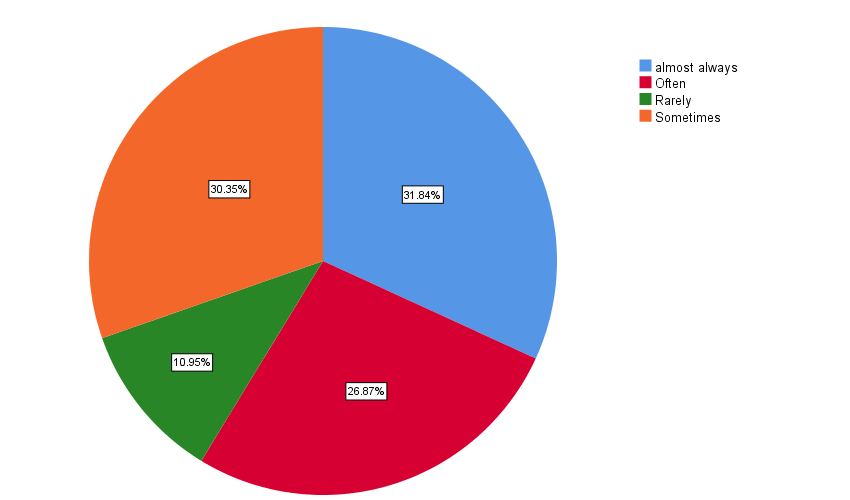 Out of 196 responses31.84 % participants said Almost Always26.97 % participants said Often10.95 % participants said Rarely30.35 % participants said SometimesPoor sleep makes my life painful196 responses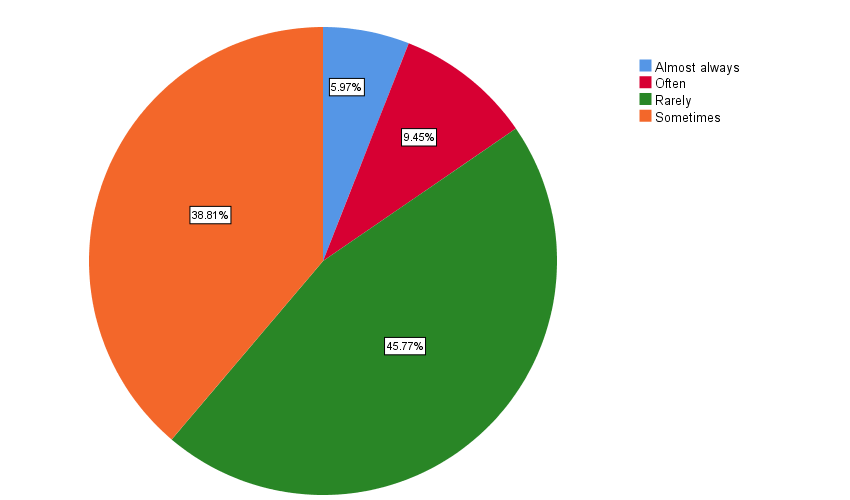 Out of 196 responses5.97 % participants said Almost Always9.45 % participants said Often45.77 % participants said Rarely38.81 % participants said Sometimes